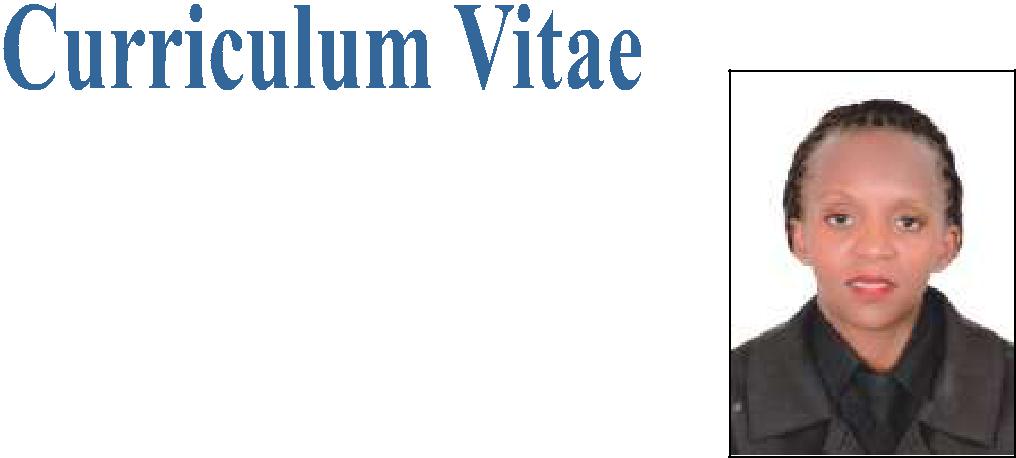 PRISCILLAHE-mail: pricillah.383760@2freemail.com DUBAI, U.A.EPOST APPLIED FOR: WAITRES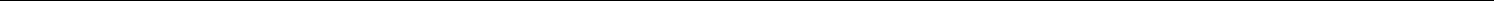 PROFILEA Suitable position with an organization where I can utilize the best of my skills and abilities that fit to my education, skills and experience a place where an encourage and permitted to be an active participant as well vital contribute on development of the company.SKILLS:-Very Energetic result oriented and organized.The motivation to learn new knowledge and skills.Efficient and well behaved person.Extremely hardworking self motivated and able to work independently in a team environment under supervision.Keep excellent inter personal relations with colleagues and ready to help them.PERSONAL INFORMATION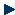 September, 2016 to till date.Worked as a WAITRESS at GOLF COST HOTEL, Kampala-Uganda for 2 Years.Worked as a CUSTOMER SERVICE at CEI MEDICAL CENTER, Kampala-Uganda for 2 Years.Responsibilities include:-Greet guests and accompany them to their tablesPresent menus and respond any questions regarding menu itemsServe food and beveragesCheck regularly with guests to make sure that they are enjoying their mealsTake necessary action to resolve any complaintsPrepare and serve specialty dishes at tablesInform patrons of each day specialsDescribe meal constituents and cooking methods to patronsTake dishes and glasses away from tables and countersPrepare list of overall meal costs along with sales taxesStock service areas with supplies; coffee, food, tableware, and linensPASSPORT DETAILSHere I am kindly declared that the above mentioned details all are true in the best of my knowledge and believe.PRISCILLAH Date of BirthDate of Birth:12/12/1986Marital StatusMarital Status:SingleReliegionReliegion:ChristianNationalityNationality:UgandaGenderGender:FemaleVisa StatusVisa Status:Employment Visa (Free to Cancel)LanguagesLanguages:Fluent in EnglishEDUCATIONAL QUALIFICATIONQEDUCATIONAL QUALIFICATIONQEDUCATIONAL QUALIFICATIONQEDUCATIONAL QUALIFICATIONQ2011 – 20122011 – 2012:Jimmy Sekasi Catering Institute2001 – 20052001 – 2005:U.C.E (Uganda Certificate of Education) St. Mbuga Vocational SSWORK EXPERIENCEPresenty workingPresenty workingas aRUNNER with FOOD CORT (DUBAI MALL- LG) Dubai, UAE, SinceDate IssueDate Issue:04/11/2015Date of ExperyDate of Expery:04/11/2025DECLARATION